§4747.  Cooperation in undertaking projectsAny state public body, upon such terms, with or without consideration, as it may determine may:  [PL 1987, c. 737, Pt. A, §2 (NEW); PL 1987, c. 737, Pt. C, §106 (NEW); PL 1989, c. 6 (AMD); PL 1989, c. 9, §2 (AMD); PL 1989, c. 104, Pt. C, §§8, 10 (AMD).]1.  Interest in property; rights and privileges.  Dedicate, sell, convey or lease any of its interest in any property, or grant easements, licenses or any other rights or privileges in property to a housing authority;[PL 1987, c. 737, Pt. A, §2 (NEW); PL 1987, c. 737, Pt. C, §106 (NEW); PL 1989, c. 6 (AMD); PL 1989, c. 9, §2 (AMD); PL 1989, c. 104, Pt. C, §§8, 10 (AMD).]2.  Facilities furnished.  Cause parks, playgrounds, recreational, community, educational, water, sewer or drainage facilities, or any other works which it is otherwise empowered to undertake, to be furnished adjacent to or in connection with any project;[PL 1987, c. 737, Pt. A, §2 (NEW); PL 1987, c. 737, Pt. C, §106 (NEW); PL 1989, c. 6 (AMD); PL 1989, c. 9, §2 (AMD); PL 1989, c. 104, Pt. C, §§8, 10 (AMD).]3.  Roads, streets, ways.  Furnish, dedicate, close, pave, install, grade, regrade, plan or replan streets, roads, roadways, alleys, sidewalks or other places, in or adjacent to any project;[PL 1987, c. 737, Pt. A, §2 (NEW); PL 1987, c. 737, Pt. C, §106 (NEW); PL 1989, c. 6 (AMD); PL 1989, c. 9, §2 (AMD); PL 1989, c. 104, Pt. C, §§8, 10 (AMD).]4.  Plans and zoning.  Plan or replan, zone or rezone any part of the state public body; make exceptions from building regulations and ordinances; any city may change its map;[PL 1987, c. 737, Pt. A, §2 (NEW); PL 1987, c. 737, Pt. C, §106 (NEW); PL 1989, c. 6 (AMD); PL 1989, c. 9, §2 (AMD); PL 1989, c. 104, Pt. C, §§8, 10 (AMD).]5.  Services.  Cause services to be furnished to the housing authority of the character which the state public body is otherwise empowered to furnish;[PL 1987, c. 737, Pt. A, §2 (NEW); PL 1987, c. 737, Pt. C, §106 (NEW); PL 1989, c. 6 (AMD); PL 1989, c. 9, §2 (AMD); PL 1989, c. 104, Pt. C, §§8, 10 (AMD).]6.  Agreements as to buildings.  Enter into agreements with respect to the exercise by the state public body of its powers relating to the repair, closing or demolition of unsafe, insanitary or unfit buildings;[PL 1987, c. 737, Pt. A, §2 (NEW); PL 1987, c. 737, Pt. C, §106 (NEW); PL 1989, c. 6 (AMD); PL 1989, c. 9, §2 (AMD); PL 1989, c. 104, Pt. C, §§8, 10 (AMD).]7.  Sums in lieu of taxes.  Agree with the housing authority with respect to the housing authority's payment of such sums in lieu of taxes as the authority determines to be consistent with the maintenance of the low-rent character of housing projects or the achievement of the purposes of this chapter;[PL 1987, c. 737, Pt. A, §2 (NEW); PL 1987, c. 737, Pt. C, §106 (NEW); PL 1989, c. 6 (AMD); PL 1989, c. 9, §2 (AMD); PL 1989, c. 104, Pt. C, §§8, 10 (AMD).]8.  Aid and cooperation.  Do anything necessary or convenient to aid and cooperate in the planning, undertaking, construction or operation of such projects; and[PL 1987, c. 737, Pt. A, §2 (NEW); PL 1987, c. 737, Pt. C, §106 (NEW); PL 1989, c. 6 (AMD); PL 1989, c. 9, §2 (AMD); PL 1989, c. 104, Pt. C, §§8, 10 (AMD).]9.  Agreements concerning action of the state public body.  Enter into agreements, which may extend over any period, notwithstanding any provision or rule of law to the contrary, with a housing authority concerning action to be taken by the state public body under any of the powers granted by this chapter.  If at any time title to, or possession of, any project is held by any public body or governmental agency authorized to engage in the development or administration of low-rent housing or slum-clearance projects, including the Federal Government, the provisions of these agreements shall inure to the benefit of and may be enforced by the public body or governmental agency.  A state public body may make any sale, conveyance, lease or agreement provided for in this section without public notice, advertisement or public bidding, notwithstanding any other laws to the contrary.[PL 1987, c. 737, Pt. A, §2 (NEW); PL 1987, c. 737, Pt. C, §106 (NEW); PL 1989, c. 6 (AMD); PL 1989, c. 9, §2 (AMD); PL 1989, c. 104, Pt. C, §§8, 10 (AMD).]SECTION HISTORYPL 1987, c. 737, §§A2,C106 (NEW). PL 1989, c. 6 (AMD). PL 1989, c. 9, §2 (AMD). PL 1989, c. 104, §§C8,10 (AMD). The State of Maine claims a copyright in its codified statutes. If you intend to republish this material, we require that you include the following disclaimer in your publication:All copyrights and other rights to statutory text are reserved by the State of Maine. The text included in this publication reflects changes made through the First Regular and First Special Session of the 131st Maine Legislature and is current through November 1. 2023
                    . The text is subject to change without notice. It is a version that has not been officially certified by the Secretary of State. Refer to the Maine Revised Statutes Annotated and supplements for certified text.
                The Office of the Revisor of Statutes also requests that you send us one copy of any statutory publication you may produce. Our goal is not to restrict publishing activity, but to keep track of who is publishing what, to identify any needless duplication and to preserve the State's copyright rights.PLEASE NOTE: The Revisor's Office cannot perform research for or provide legal advice or interpretation of Maine law to the public. If you need legal assistance, please contact a qualified attorney.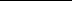 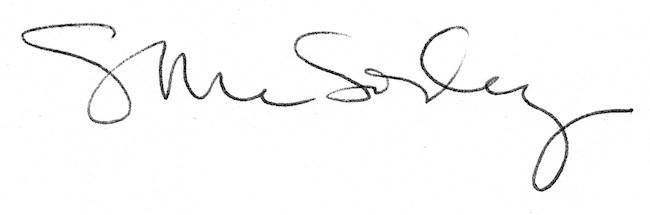 